臺南市110學年度第二學期國民教育輔導團數學學習領域輔導小組「創思研習-國中數學領域教師教學策略共備研習課程」實施計畫依據    臺南市109-111學年度創思與教學研發中心「扎根基本學力-國英數授課教師教學策略共備計畫」。目的透過有效教學策略研習與共備，促進教師專業發展與省思，增進教師領域知識理解與課中差異化教學知能，提昇有效教學能力。透過提升數學教師課室對話的能力來有效地激發學生的潛能。進行共創共備教學策略，提升教師學科本質關鍵核心概念之提取與關鍵思維之提問，協助學生搭建學習鷹架，扎根學生基本學力。辦理單位指導單位：臺南市政府教育局主辦單位：臺南市創思與教學研發中心承辦單位：臺南市國中數學領域輔導團協辦單位：臺南市永仁高中、永康國中、鹽行國中、東原國中、復興國中辦理期程：自111年3月9日至111年6月22日，共16場次，時間皆為週三上午08：30-11：30。辦理地點：(部分實體、部分線上，各研習地點不盡相同，請詳閱第八點實施方式。)實體研習-永仁高中、永康國中、鹽行國中、東原國中、復興國中線上研習-於Google meet線上會議室辦理課程內容：(一) 必修：1. 初階(9小時)：數位學習平台輔助教學應用實務工作坊。2. 進階(9小時)：運用因材網實施課中差異化教學實作工作坊。※ 必修規畫初階、進階各三次的工作坊，課程有連貫性，需依序完整參與；完成初階研習後方能報名進階研習。(二) 選修：生根計畫-從學科本質談數學素養教學。(共4場次，每場次內容不同，有興趣之教師可重複報名參加)參與對象：    本市國中數學領域全體教師，請各校規劃數學教師參加，於三年內(109-111學年度)需完成36小時研習課程(必修課程18小時、選修課程18小時)。※ 教師可上學習護照查詢研習紀錄，屬本計畫之研習名稱前方會標示「創思」。八、實施方式：必修場請先填寫google表單進行報名，選修場請上臺南市教育局資訊中心學習護照報名，各場次皆有人數限制，請務必事先報名，額滿為止。(不接受現場報名)各場次開設時間、地點、人數及研習代碼如下：A. 必修場次：B. 選修場參加研習之教師在課務自理情形下，請准予公（差）假，並請學校協助提供適合教師進行線上研習之環境或准予教師另覓合適之研習空間；每場次全程參與者分別核予研習時數3小時。實體研習之場次，前往各研習場地請配合防疫相關規定，各場地人數上限依上級規定滾動式修正，若因疫情嚴峻導致無法辦理實體研習，將調整為線上研習或延期辦理，報名後請留意相關公告及e-mail。九、經費來源：教育部國民及學前教育署辦理十二年國民基本教育精進國民中學及國民小學
教學品質要點補助。十、本計畫聯絡人：臺南市永康國中巫佳錚老師(聯絡電話:06-2015247#8083)。創思研習-國中數學領域教師教學策略共備研習課程「必修初階_數位學習平台輔助教學應用實務工作坊」線上第二梯次課程表必修日期課程名稱地點講師/協作人數初階-第一梯實體場(三場次需全程參與)3月2日數位學習平台輔助教學應用實務工作坊1-科技輔助適性教學復興國中電腦教室永康國中林柏寬老師忠孝國中蘇恭弘老師30初階-第一梯實體場(三場次需全程參與)4月6日數位學習平台輔助教學應用實務工作坊2-數位學習(二)：因材網復興國中電腦教室永康國中林柏寬老師忠孝國中蘇恭弘老師30初階-第一梯實體場(三場次需全程參與)5月4日數位學習平台輔助教學應用實務工作坊3-教學策略與應用復興國中電腦教室永康國中林柏寬老師忠孝國中蘇恭弘老師30初階-第一梯實體場(三場次需全程參與)註：本場次由復興國中申請辦理，以該校教師優先錄取。註：本場次由復興國中申請辦理，以該校教師優先錄取。註：本場次由復興國中申請辦理，以該校教師優先錄取。註：本場次由復興國中申請辦理，以該校教師優先錄取。註：本場次由復興國中申請辦理，以該校教師優先錄取。初階-第二梯線上場(三場次需全程參與)6月1日數位學習平台輔助教學應用實務工作坊1-科技輔助適性教學Google meet線上研習(會議室連結待報名錄取後email通知)數學輔導團講師群(詳附件課程表)90初階-第二梯線上場(三場次需全程參與)6月15日數位學習平台輔助教學應用實務工作坊2-數位學習(二)：因材網Google meet線上研習(會議室連結待報名錄取後email通知)數學輔導團講師群(詳附件課程表)90初階-第二梯線上場(三場次需全程參與)6月22日數位學習平台輔助教學應用實務工作坊3-教學策略與應用Google meet線上研習(會議室連結待報名錄取後email通知)數學輔導團講師群(詳附件課程表)90初階-第二梯線上場(三場次需全程參與)註：本場次受理申請補課，若您於日前辦理之任何一梯次初階場次因故未完整取得9小時者，請於報名表單勾選「我要補課」，請事先查詢您缺課之場次以利填寫報名資料。(補課教師之名額不列入總人數90人計算)註：本場次受理申請補課，若您於日前辦理之任何一梯次初階場次因故未完整取得9小時者，請於報名表單勾選「我要補課」，請事先查詢您缺課之場次以利填寫報名資料。(補課教師之名額不列入總人數90人計算)註：本場次受理申請補課，若您於日前辦理之任何一梯次初階場次因故未完整取得9小時者，請於報名表單勾選「我要補課」，請事先查詢您缺課之場次以利填寫報名資料。(補課教師之名額不列入總人數90人計算)註：本場次受理申請補課，若您於日前辦理之任何一梯次初階場次因故未完整取得9小時者，請於報名表單勾選「我要補課」，請事先查詢您缺課之場次以利填寫報名資料。(補課教師之名額不列入總人數90人計算)註：本場次受理申請補課，若您於日前辦理之任何一梯次初階場次因故未完整取得9小時者，請於報名表單勾選「我要補課」，請事先查詢您缺課之場次以利填寫報名資料。(補課教師之名額不列入總人數90人計算)進階-第一梯(三場次需全程參與)3月23日運用因材網實施課中差異化教學實務研討1-差異化教學策略共備&產出永康國中講師：台中市溪南國中張廷吉老師助教/觀課教師：永仁高中于珮琪老師永康國中巫佳錚老師東原國中林子翔老師50進階-第一梯(三場次需全程參與)4月13日運用因材網實施課中差異化教學實務研討2-公開觀課&專業回饋各觀課教師學校(分三組)講師：台中市溪南國中張廷吉老師助教/觀課教師：永仁高中于珮琪老師永康國中巫佳錚老師東原國中林子翔老師50進階-第一梯(三場次需全程參與)5月11日運用因材網實施課中差異化教學實務研討3-返校實施課堂分享&教學策略修正永康國中講師：台中市溪南國中張廷吉老師助教/觀課教師：永仁高中于珮琪老師永康國中巫佳錚老師東原國中林子翔老師50進階-第二梯(三場次需全程參與)4月20日運用因材網實施課中差異化教學實務研討1-差異化教學策略共備&產出永仁高中講師：台中市溪南國中張廷吉老師助教/觀課教師：永仁高中于珮琪老師永康國中巫佳錚老師鹽行國中楊智強老師建興國中陳俐利老師50進階-第二梯(三場次需全程參與)5月18日運用因材網實施課中差異化教學實務研討2-公開觀課&專業回饋各觀課教師學校(分三組)講師：台中市溪南國中張廷吉老師助教/觀課教師：永仁高中于珮琪老師永康國中巫佳錚老師鹽行國中楊智強老師建興國中陳俐利老師50進階-第二梯(三場次需全程參與)6月08日運用因材網實施課中差異化教學實務研討3-返校實施課堂分享&教學策略修正永仁高中講師：台中市溪南國中張廷吉老師助教/觀課教師：永仁高中于珮琪老師永康國中巫佳錚老師鹽行國中楊智強老師建興國中陳俐利老師50備註：教師需完成初階9hr工作坊，方能報名進階，本進階梯次僅開放已完整參與下列梯次初階工作坊之教師參加。110.03.23、03.30、04.20，109下善化國中實體場次。110.07.20、07.22、09.22，暑期線上場次第一梯次。110.08.17、08.19、09.29，暑期線上場次第二梯次。110.09.29、10.20、11.10，110上第一梯次資訊中心實體場次。110.12.15、12.29、111.01.05，110上第二梯次線上場次。備註：教師需完成初階9hr工作坊，方能報名進階，本進階梯次僅開放已完整參與下列梯次初階工作坊之教師參加。110.03.23、03.30、04.20，109下善化國中實體場次。110.07.20、07.22、09.22，暑期線上場次第一梯次。110.08.17、08.19、09.29，暑期線上場次第二梯次。110.09.29、10.20、11.10，110上第一梯次資訊中心實體場次。110.12.15、12.29、111.01.05，110上第二梯次線上場次。備註：教師需完成初階9hr工作坊，方能報名進階，本進階梯次僅開放已完整參與下列梯次初階工作坊之教師參加。110.03.23、03.30、04.20，109下善化國中實體場次。110.07.20、07.22、09.22，暑期線上場次第一梯次。110.08.17、08.19、09.29，暑期線上場次第二梯次。110.09.29、10.20、11.10，110上第一梯次資訊中心實體場次。110.12.15、12.29、111.01.05，110上第二梯次線上場次。備註：教師需完成初階9hr工作坊，方能報名進階，本進階梯次僅開放已完整參與下列梯次初階工作坊之教師參加。110.03.23、03.30、04.20，109下善化國中實體場次。110.07.20、07.22、09.22，暑期線上場次第一梯次。110.08.17、08.19、09.29，暑期線上場次第二梯次。110.09.29、10.20、11.10，110上第一梯次資訊中心實體場次。110.12.15、12.29、111.01.05，110上第二梯次線上場次。備註：教師需完成初階9hr工作坊，方能報名進階，本進階梯次僅開放已完整參與下列梯次初階工作坊之教師參加。110.03.23、03.30、04.20，109下善化國中實體場次。110.07.20、07.22、09.22，暑期線上場次第一梯次。110.08.17、08.19、09.29，暑期線上場次第二梯次。110.09.29、10.20、11.10，110上第一梯次資訊中心實體場次。110.12.15、12.29、111.01.05，110上第二梯次線上場次。必修場報名方式必修場報名方式必修場報名方式必修場報名方式必修場報名方式必修場報名方式必修工作坊每梯次包含三場次，需完整參與，無法跨場次報名。請先填寫google表單進行報名，依報名順序錄取(表單將於額滿時關閉)，確定錄取者承辦單位會在2/24(四)17：00之前以email通知並公告錄取名單及學習護照編號，屆時再請上學習護照登錄。初階工作坊註1：初階兩梯次使用同一個表單，報名時請填寫志願序。註2：本場次受理申請補課，若您於日前辦理之任何一梯次初階場次因故未完整取得9小時者，請填寫本表單，進入後請勾選「我要補課」，請事先查詢您缺課之場次以利填寫報名資料。進階工作坊註1：進階兩梯次使用同一個表單，報名時請填寫志願序。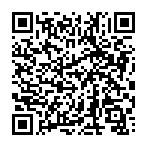 註2：已完整參與初階工作坊者方能報名進階，請事先確認您參加過哪一梯次的初階工作坊以利填寫報名資料。報名表單 https://reurl.cc/Ddb4q5請點選連結或掃描右方QR cord進行報名表單填寫。必修工作坊每梯次包含三場次，需完整參與，無法跨場次報名。請先填寫google表單進行報名，依報名順序錄取(表單將於額滿時關閉)，確定錄取者承辦單位會在2/24(四)17：00之前以email通知並公告錄取名單及學習護照編號，屆時再請上學習護照登錄。初階工作坊註1：初階兩梯次使用同一個表單，報名時請填寫志願序。註2：本場次受理申請補課，若您於日前辦理之任何一梯次初階場次因故未完整取得9小時者，請填寫本表單，進入後請勾選「我要補課」，請事先查詢您缺課之場次以利填寫報名資料。進階工作坊註1：進階兩梯次使用同一個表單，報名時請填寫志願序。註2：已完整參與初階工作坊者方能報名進階，請事先確認您參加過哪一梯次的初階工作坊以利填寫報名資料。報名表單 https://reurl.cc/Ddb4q5請點選連結或掃描右方QR cord進行報名表單填寫。必修工作坊每梯次包含三場次，需完整參與，無法跨場次報名。請先填寫google表單進行報名，依報名順序錄取(表單將於額滿時關閉)，確定錄取者承辦單位會在2/24(四)17：00之前以email通知並公告錄取名單及學習護照編號，屆時再請上學習護照登錄。初階工作坊註1：初階兩梯次使用同一個表單，報名時請填寫志願序。註2：本場次受理申請補課，若您於日前辦理之任何一梯次初階場次因故未完整取得9小時者，請填寫本表單，進入後請勾選「我要補課」，請事先查詢您缺課之場次以利填寫報名資料。進階工作坊註1：進階兩梯次使用同一個表單，報名時請填寫志願序。註2：已完整參與初階工作坊者方能報名進階，請事先確認您參加過哪一梯次的初階工作坊以利填寫報名資料。報名表單 https://reurl.cc/Ddb4q5請點選連結或掃描右方QR cord進行報名表單填寫。必修工作坊每梯次包含三場次，需完整參與，無法跨場次報名。請先填寫google表單進行報名，依報名順序錄取(表單將於額滿時關閉)，確定錄取者承辦單位會在2/24(四)17：00之前以email通知並公告錄取名單及學習護照編號，屆時再請上學習護照登錄。初階工作坊註1：初階兩梯次使用同一個表單，報名時請填寫志願序。註2：本場次受理申請補課，若您於日前辦理之任何一梯次初階場次因故未完整取得9小時者，請填寫本表單，進入後請勾選「我要補課」，請事先查詢您缺課之場次以利填寫報名資料。進階工作坊註1：進階兩梯次使用同一個表單，報名時請填寫志願序。註2：已完整參與初階工作坊者方能報名進階，請事先確認您參加過哪一梯次的初階工作坊以利填寫報名資料。報名表單 https://reurl.cc/Ddb4q5請點選連結或掃描右方QR cord進行報名表單填寫。必修工作坊每梯次包含三場次，需完整參與，無法跨場次報名。請先填寫google表單進行報名，依報名順序錄取(表單將於額滿時關閉)，確定錄取者承辦單位會在2/24(四)17：00之前以email通知並公告錄取名單及學習護照編號，屆時再請上學習護照登錄。初階工作坊註1：初階兩梯次使用同一個表單，報名時請填寫志願序。註2：本場次受理申請補課，若您於日前辦理之任何一梯次初階場次因故未完整取得9小時者，請填寫本表單，進入後請勾選「我要補課」，請事先查詢您缺課之場次以利填寫報名資料。進階工作坊註1：進階兩梯次使用同一個表單，報名時請填寫志願序。註2：已完整參與初階工作坊者方能報名進階，請事先確認您參加過哪一梯次的初階工作坊以利填寫報名資料。報名表單 https://reurl.cc/Ddb4q5請點選連結或掃描右方QR cord進行報名表單填寫。必修工作坊每梯次包含三場次，需完整參與，無法跨場次報名。請先填寫google表單進行報名，依報名順序錄取(表單將於額滿時關閉)，確定錄取者承辦單位會在2/24(四)17：00之前以email通知並公告錄取名單及學習護照編號，屆時再請上學習護照登錄。初階工作坊註1：初階兩梯次使用同一個表單，報名時請填寫志願序。註2：本場次受理申請補課，若您於日前辦理之任何一梯次初階場次因故未完整取得9小時者，請填寫本表單，進入後請勾選「我要補課」，請事先查詢您缺課之場次以利填寫報名資料。進階工作坊註1：進階兩梯次使用同一個表單，報名時請填寫志願序。註2：已完整參與初階工作坊者方能報名進階，請事先確認您參加過哪一梯次的初階工作坊以利填寫報名資料。報名表單 https://reurl.cc/Ddb4q5請點選連結或掃描右方QR cord進行報名表單填寫。說明：1.選修場次開放人數較多，以Google meet線上研習形式辦理，惟線上會議室有人數上限，請務必事先上學習護照報名，以利掌握報名人數。2.選修場次統一使用下方Google meet會議室連結：  https://meet.google.com/wbd-gjnb-fyq，或輸入會議代碼wbdgjnbfyq。說明：1.選修場次開放人數較多，以Google meet線上研習形式辦理，惟線上會議室有人數上限，請務必事先上學習護照報名，以利掌握報名人數。2.選修場次統一使用下方Google meet會議室連結：  https://meet.google.com/wbd-gjnb-fyq，或輸入會議代碼wbdgjnbfyq。說明：1.選修場次開放人數較多，以Google meet線上研習形式辦理，惟線上會議室有人數上限，請務必事先上學習護照報名，以利掌握報名人數。2.選修場次統一使用下方Google meet會議室連結：  https://meet.google.com/wbd-gjnb-fyq，或輸入會議代碼wbdgjnbfyq。說明：1.選修場次開放人數較多，以Google meet線上研習形式辦理，惟線上會議室有人數上限，請務必事先上學習護照報名，以利掌握報名人數。2.選修場次統一使用下方Google meet會議室連結：  https://meet.google.com/wbd-gjnb-fyq，或輸入會議代碼wbdgjnbfyq。說明：1.選修場次開放人數較多，以Google meet線上研習形式辦理，惟線上會議室有人數上限，請務必事先上學習護照報名，以利掌握報名人數。2.選修場次統一使用下方Google meet會議室連結：  https://meet.google.com/wbd-gjnb-fyq，或輸入會議代碼wbdgjnbfyq。說明：1.選修場次開放人數較多，以Google meet線上研習形式辦理，惟線上會議室有人數上限，請務必事先上學習護照報名，以利掌握報名人數。2.選修場次統一使用下方Google meet會議室連結：  https://meet.google.com/wbd-gjnb-fyq，或輸入會議代碼wbdgjnbfyq。說明：1.選修場次開放人數較多，以Google meet線上研習形式辦理，惟線上會議室有人數上限，請務必事先上學習護照報名，以利掌握報名人數。2.選修場次統一使用下方Google meet會議室連結：  https://meet.google.com/wbd-gjnb-fyq，或輸入會議代碼wbdgjnbfyq。選修日期課程名稱地點講師/協作人數學習護照編號線上3月09日生根_從學科本質談數學素養教學-一次函數Google meet線上會議室wbdgjnbfyq彰化師範大學施皓耀教授/鍾承良100262689線上4月13日生根_從學科本質談數學素養教學-三角形的全等和基本性質Google meet線上會議室wbdgjnbfyq新北市新莊國中  莊秀麗老師/鍾承良100262690線上5月11日生根_從學科本質談數學素養教學-二次函數Google meet線上會議室wbdgjnbfyq彰化縣和群國中  王郁茜老師/鍾承良100262691線上6月08日生根_從學科本質談數學素養教學-立體圖形與空間的線與面Google meet線上會議室wbdgjnbfyq彰化縣田中高中葉晉佳老師/鍾承良1002626926月1日(三)6月1日(三)6月1日(三)6月1日(三)時間課程名稱講師協作講師08：40-09：30數位學習概論、因材網簡介詹森雄于珮琪09：40-11：10【分組實作】練習帳號登入說明任務一：單元診斷測驗A組：巫佳錚A組：于珮琪09：40-11：10【分組實作】練習帳號登入說明任務一：單元診斷測驗B組：楊智強B組：廖翠屏09：40-11：10【分組實作】練習帳號登入說明任務一：單元診斷測驗C組：林子翔C組：陳俐利6月15日(三)6月15日(三)6月15日(三)6月15日(三)時間課程名稱講師協作講師08：40-09：30知識結構學習、智慧適性診斷林柏寬于珮琪09：40-11：10【分組實作】任務二、縱貫診斷測驗任務三、組卷模組功能任務四、知識結構學習A組：巫佳錚A組：于珮琪09：40-11：10【分組實作】任務二、縱貫診斷測驗任務三、組卷模組功能任務四、知識結構學習B組：楊智強B組：廖翠屏09：40-11：10【分組實作】任務二、縱貫診斷測驗任務三、組卷模組功能任務四、知識結構學習C組：林子翔C組：陳俐利6月22日(三)6月22日(三)6月22日(三)6月22日(三)時間課程名稱講師協作講師08：40-10：10【分組實作】任務五、素養導向互動式評量任務六、班級管理功能A組：巫佳錚A組：于珮琪08：40-10：10【分組實作】任務五、素養導向互動式評量任務六、班級管理功能B組：楊智強B組：廖翠屏08：40-10：10【分組實作】任務五、素養導向互動式評量任務六、班級管理功能C組：林柏寬C組：陳俐利10：20-11：10任務回顧練習&測驗林柏寬于珮琪